宁波银行，由你梦想！——宁波银行2019校园招聘正式启动招聘岗位（一）总行总行培训生总行培训生（金融市场、资产管理、市场风险方向）总行培训生（定向授信管理部上海、杭州、南京、深圳、苏州、温州、北京、无锡、金华、绍兴审批中心）总行部门定向生（法律、运营、国结、人力方向）总行部门定向生（定向审计部上海、深圳、温州、北京、金华审计分部）总行金融科技定向生（产品经理方向）总行科技部定向生（系统研发、系统运维、系统测试方向）（二）分行（上海、杭州、南京、深圳、苏州、温州、北京、无锡、金华、绍兴、台州、嘉兴）及宁波地区支行分（支）行培训生、分行科技部定向生、分（支）行运营培训生、分（支）行综合柜员永赢基金    永赢基金培训生、永盈基金定向生投递方式1、登录官网投递简历。登录宁波银行招聘官网zhaopin.nbcb.cn，点击“校园招聘”——点击“招聘岗位”——选择相应岗位——注册并填写简历——完成简历投递。2、关注微信公众号“宁波银行招聘”（nbcbcareer）。我行主要招聘结点和重要信息都会在此公众号上发布，欢迎关注。招聘安排本次校招流程安排如下：1、网申（9月至10月），应聘者请登录宁波银行校园招聘官网，选择相应机构及岗位，在线注册报名，填写相关资料信息，并在2018年10月31日24点前提交简历。2、初面（9上旬至10下旬），应聘者经资格审查及简历初选后，由各招聘机构进行通知参加初面。3、统一笔试（11月上旬），通过初面的人员，参加统一笔试，具体时间及安排通过邮件及短信等方式另行通知。其中总行科技部定向生、运营培训生、柜员不参加统一笔试，由招聘机构自行安排。4、终面（11月中旬至12月上旬），根据实际情况分批次安排。5、Offer及签约（12月），终面通过人员分批次安排体检和录用。具体时间届时会有所调整，请以我行通知为准。四、	招聘基本条件（一）遵纪守法，品行良好，认同宁波银行企业文化，愿意在金融领域长期发展；（二）性格开朗，乐于合作，具有较强的学习能力、沟通能力、创新意识和责任意识，具备良好的心理素质及身体素质；（三）国内外高校2019年应届毕业生（毕业时间为2018年9月1日-2019年8月31日），并取得毕业证、学生证、报到证，开始全职工作，如为国外高校毕业生，必须于2019年8月底通过教育部学历认证；（四）身体健康，符合我行亲属回避政策。五、	注意事项（一）请应聘者准确、完整填写简历和相关资料信息，保证信息真实性；如与事实不符，宁波银行有权取消其应聘资格。（二）招聘过程中，宁波银行将通过应聘者在线报名时填写的联系方式（包括手机、E-MAIL邮箱等）与本人联系，请应聘者及时查收短信、邮件等，并保持通讯畅通，以免错过重要的招聘信息。（三）我行将对所有应聘信息严格保密，应聘材料恕不退还，谢绝来电来访。宁波银行简介 - www.nbcb.com.cn宁波银行成立于1997年4月10日，2007年7月成为国内首批A股上市城商行。2、2017年度净利润93.34亿元，增长19.51%。3、2017年底公司总资产破万亿，不良贷款率仅为0.82%。目前设有12家异地分行，营业网点320余家，员工人数超1.5万人。5、英国《银行家》杂志公布“2018全球银行1000强”，按照一级资本排名，宁波银行排名第166位，在中国银行业排名23位。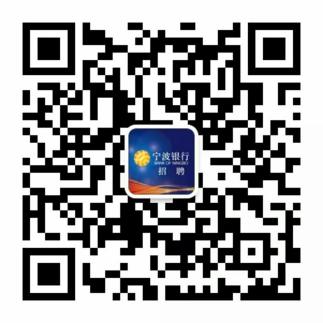 关于我行招聘的任何疑问，欢迎大家关注“宁波银行招聘”官方微信，官微招聘君任你调戏。